Date 12/07/2022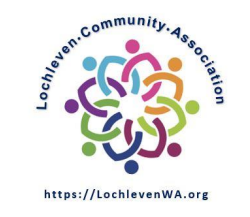 Board Meeting MinutesApproval Statue: approved over email on 1/11In attendance:MinutesOfficer Jordan Jackson Fund LCA made $200 contribution to the fund 5 LCA members reached out to thank the LCA board for this contributionAn anonymous member contributed additional $300 to LCA and requested LCA to donate the $300 to officer Jordan’s fund. Yuan motion to approve the additional donation, Wayne seconded. The motion passed unanimously.Dec Member meetingProposed agenda.City of Bellevue long term planning update by senior planner Kate NesseBy-laws update by Steve McConnell (By-laws committee)Financial/membership updates by ScottZoom link and agenda will be emailed this weekMisc Membership update spreadsheet posted with ONEDRIVE and share among the board members Zelle cannot be added as a form of payment because it is not available with BECU business accountUSPS for LCA mailbox is too expensive. We will continue use Scott’s address. Meeting Starts:7:05PMMeeting Ends:7:21PMBoard memberOthersScott LampeWayne NovakYuan Zheng